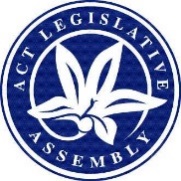 LEGISLATIVE ASSEMBLY FOR THE2016–2017–2018–2019MINUTES OF PROCEEDINGSNo 110Thursday, 22 August 2019	1	The Assembly met at 10 am, pursuant to adjournment.  The Speaker (Ms J. Burch) took the Chair and made a formal recognition that the Assembly was meeting on the lands of the traditional custodians.  The Speaker asked Members to stand in silence and pray or reflect on their responsibilities to the people of the .	2	LEAVE OF ABSENCE TO MEMBERSMr Wall moved—That leave of absence for today be granted to Mrs Dunne to attend a conference, Mr Hanson for family reasons, and Mrs Jones due to illness.Question—put and passed.	3	PETITION AND MINISTERIAL RESPONSE—PETITION AND RESPONSE NOTEDPetitionThe Clerk announced that the following Member had lodged a petition for presentation:Ms J. Burch, from 170 residents, requesting that the Assembly urgently review existing roller derby facilities in both public and private ownership and to ensure that roller derby in the ACT has the required facilities for future growth and demand (Pet 25-19).Ministerial responseThe Clerk announced that the following response to a petition had been lodged:Mr Steel (Minister for Transport and City Services), dated 20 August 2019—Response to petition No 17-19, lodged by Miss C. Burch on 4 June 2019, concerning the ACT transport network.The Speaker proposed—That the petition and response so lodged be noted.Question—put and passed.	4	Courts (Fair Work and Work Safety) Legislation Amendment Bill 2019Mr Ramsay (Attorney-General), pursuant to notice, presented a Bill for an Act to amend legislation about courts, and for other purposes.Papers:  Mr Ramsay presented the following papers:Explanatory statement to the Bill.Human Rights Act, pursuant to section 37—Compatibility statement, dated 21 August 2019.Title read by Clerk.Mr Ramsay moved—That this Bill be agreed to in principle.Debate adjourned (Mr Wall) and the resumption of the debate made an order of the day for the next sitting.	5	Sitting pattern 2020Mr Gentleman (Manager of Government Business), pursuant to notice, moved—That, unless the Speaker fixes an alternative day or hour of meeting on receipt of a request in writing from an absolute majority of Members, or the Assembly otherwise orders, the Assembly shall meet for the year 2020 as follows:February	11	12	13	18	19	20March	31April		 1	 2May	5	6	7June	16	17	18August	11	12	13	25	26	27	28Question—put and passed.	6	Administration and Procedure—Standing Committee—REPORT 15—Additional amendments to the Standing Orders—report ADOPTEDMs J. Burch (Chair) presented the following report:Administration and Procedure—Standing Committee—Report 15—Additional amendments to the Standing Orders, dated 19 August 2019, together with a copy of the extracts of the relevant minutes of proceedings.Ms Cheyne, by leave, moved—That the report be adopted.Question—put and passed.	7	Environment and Transport and City Services—Standing Committee—REPORT 9—Inquiry into a Territory Coat of Arms—report notedMs Orr (Chair) presented the following report:Environment and Transport and City Services—Standing Committee—Report 9—Inquiry into a Territory Coat of Arms, dated 19 August 2019, together with a copy of the extracts of the relevant minutes of proceedings—and moved—That the report be noted.Question—put and passed.	8	Justice and Community Safety—Standing Committee—REPORT 6—Report on Inquiry into domestic and family violence—policy approaches and responses—report notedMs Cody (Deputy Chair) presented the following report:Justice and Community Safety—Standing Committee—Report 6—Report on inquiry into domestic and family violence—policy approaches and responses, dated 22 August 2019, together with a copy of the extracts of the relevant minutes of proceedings—and moved—That the report be noted.Ms Cody, by leave, was granted an extension of time.Question—put and passed.	9	Environment and Transport and City Services—Standing Committee—Bus services—Australian National University—STATEMENT BY CHAIRMs Orr (Chair), pursuant to standing order 246A, informed the Assembly that, following consideration of petition No 6-19 concerning bus services through the Australian National University, and the Minister’s response, the Standing Committee on Environment and Transport and City Services had resolved not to inquire further into the matters raised in the petition.	10	EXECUTIVE business—precedenceOrdered—That Executive business be called on forthwith.	11	Climate change actionMs Berry (Minister for Education and Early Childhood Development) and Mr Rattenbury (Minister for Climate Change and Sustainability), pursuant to notice, moved—That this Assembly:notes:the increasingly dire climate change impacts predicted for the world, and the ACT;that students and young people in the ACT are very concerned about climate change action, and many will participate in a “Strike for Climate” on 20 September 2019; andthis Assembly’s recent declaration that we are in a state of “climate emergency”;declares its support for the ACT Strike for Climate and for the students and residents that choose to support this event; andinvites representatives of student climate strikers to present to MLAs about their climate change concerns.Paper:  Mr Gentleman (Minister for the Environment and Heritage) presented the following paper:Pacific islands will survive climate crisis because they ‘pick our fruit’, Australia’s deputy PM says—Copy of article from The Guardian, 16 August 2019.Debate continued.Question—put and passed.	12	A.C.T. Teacher Quality Institute Amendment Bill 2019The order of the day having been read for the resumption of the debate on the question—That this Bill be agreed to in principle—Debate resumed.Question—That this Bill be agreed to in principle—put and passed.Leave granted to dispense with the detail stage.Question—That this Bill be agreed to—put and passed.	13	Commissioner for Sustainability and the Environment Act—Unfantastic Plastic—Review of the A.c.t. Plastic Shopping Bag Ban—Government response—PAPER NOTEDThe order of the day having been read for the resumption of the debate on the motion of Mr Gentleman (Management of Government Business)—That the Assembly takes note of the following paper (viz):Commissioner for Sustainability and the Environment Act, pursuant to subsection 21(2), Unfantastic Plastic—Review of the ACT Plastic Shopping Bag Ban—Government response—Debate resumed.Question—put and passed.	14	Achievements in the first year—MINISTERIAL STATEMENT—PAPER NOTEDThe order of the day having been read for the resumption of the debate on the motion of Mr Rattenbury—That the Assembly take note of the following paper (viz):Achievements in the first year—Ministerial statement, 31 October 2017.Question—put and passed.	15	QUESTIONSQuestions without notice were asked.	16	PRESENTATION OF PAPERThe Speaker presented the following paper:Inspector of Correctional Services Act, pursuant to subsection 30(2)—Report of a Review of a Critical Incident by the ACT Inspector of Correctional Services—Assault of a detainee at the Alexander Maconochie Centre on 15 April 2019 (CIR 02/19), dated 14 August 2019.	17	PRESENTATION OF PAPERSMr Gentleman (Manager of Government Business) presented the following papers:Administration and Procedure—Standing Committee—Report 8—Review of the standing orders and continuing resolutions of the Legislative Assembly (2 volumes)—Government response to Recommendation 7—Honorifics—Use of the honorific “The Honourable” in the Legislative Assembly.Economic Development and Tourism—Standing Committee—Report 5—Report on Annual and Financial Reports 2017-2018—Recommendation 1—Update on progress to improve Sydney to Canberra rail link, dated August 2019.Low income Canberrans—Support—Response to the resolution of the Assembly of 28 November 2018, dated August 2019.Financial Management Act, pursuant to subsection 30F(3)—2018-19 Capital Works Program—Progress report—Year-to-date 30 June 2019.ACT Government delegation to Singapore and London—July 2019—Minister for Trade, Industry and Investment, dated 22 August 2019.Freedom of Information Act, pursuant to section 39—Copy of notice provided to the Ombudsman—Environment, Planning and Sustainable Development Directorate—Freedom of Information request—Deemed decision, dated 19 August 2019.2018 ACT Youth Assembly Report—Government response, dated August 2019.Auditor-General Act, pursuant to subsection 17(5)—Auditor-General’s Reports—Government responses—No 3/2019—Access Canberra Business Planning and Monitoring.No 4/2019—2017-18 Financial Audits—Computer Information Systems.ACT Government Study Delegation to the USA—July 2019—Minister for Transport and City Services.	18	LOW INCOME CANBERRANS—SUPPORT—RESPONSE TO RESOLUTION OF THE ASSEMBLY—Motion to take note of paperMr Gentleman (Manager of Government Business), pursuant to standing order 211, moved—That the Assembly take note of the following paper:Low income Canberrans—Support—Response to the resolution of the Assembly of 28 November 2019.Debate adjourned (Ms Le Couteur) and the resumption of the debate made an order of the day for the next sitting.	19	2018 A.C.T. Youth Assembly Report—Government response—PAPER NOTEDMr Gentleman (Manager of Government Business), pursuant to standing order 211, moved—That the Assembly take note of the following paper:2018 Youth Assembly Report 2018—Government response.Debate ensued.Question—put and passed.	20	MATTER OF PUBLIC IMPORTANCE—DISCUSSION—Canberra’s outer suburban areas—Bus networkThe Assembly was informed that Miss C. Burch, Ms Cheyne, Ms Cody, Mr Coe (Leader of the Opposition), Mr Gupta, Mrs Kikkert, Ms Le Couteur, Mr Milligan, Ms Orr, Mr Parton and Mr Pettersson had proposed that matters of public importance be submitted to the Assembly for discussion.  In accordance with the provisions of standing order 79, the Speaker had determined that the matter proposed by Mr Parton be submitted to the Assembly, namely, “The importance of a well-connected and practical bus network for Canberra’s outer suburban areas”.Discussion ensued.The time for discussion having expired—Discussion concluded.	21	ADJOURNMENTMr Gentleman (Manager of Government Business) moved—That the Assembly do now adjourn.Debate ensued.Mr Gupta, by leave, was granted an extension of time.Debate continued.Question—put and passed.And then the Assembly, at 4.13 pm, adjourned until Tuesday, 17 September at 10 am.MEMBERS’ ATTENDANCE:  All Members were present at some time during the sitting, except Mrs Dunne*, Mr Hanson*, Mrs Jones* and Ms Lee*.*on leaveTom DuncanClerk of the Legislative Assembly